基本信息基本信息基本信息基本信息基本信息基本信息求职意向数据分析员、数据统计员、运营分析师数据分析员、数据统计员、运营分析师数据分析员、数据统计员、运营分析师数据分析员、数据统计员、运营分析师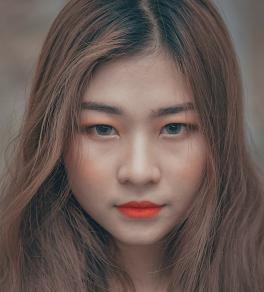 姓    名李晓冬出生年月1993.05身    高163CM学    历硕士电    话134-1111-XXXX微    信XXXXE-mailXXXXXXXX@163.comXXXXXXXX@163.comXXXXXXXX@163.comXXXXXXXX@163.com现居地址广州市白云区黄园路国际单位二期A17栋二层，51000广州市白云区黄园路国际单位二期A17栋二层，51000广州市白云区黄园路国际单位二期A17栋二层，51000广州市白云区黄园路国际单位二期A17栋二层，51000教育背景教育背景教育背景教育背景教育背景教育背景2015.09-2016.08				雅加达外语培训学校				硕士专业：商务英语2008.09-2012.06				南国商学院广州校区				本科专业：国际贸易与市场营销2015.09-2016.08				雅加达外语培训学校				硕士专业：商务英语2008.09-2012.06				南国商学院广州校区				本科专业：国际贸易与市场营销2015.09-2016.08				雅加达外语培训学校				硕士专业：商务英语2008.09-2012.06				南国商学院广州校区				本科专业：国际贸易与市场营销2015.09-2016.08				雅加达外语培训学校				硕士专业：商务英语2008.09-2012.06				南国商学院广州校区				本科专业：国际贸易与市场营销2015.09-2016.08				雅加达外语培训学校				硕士专业：商务英语2008.09-2012.06				南国商学院广州校区				本科专业：国际贸易与市场营销2015.09-2016.08				雅加达外语培训学校				硕士专业：商务英语2008.09-2012.06				南国商学院广州校区				本科专业：国际贸易与市场营销工作经验工作经验工作经验工作经验工作经验工作经验2015.10-2017.12				创环XX贸易有限公司				海外市场专员1、负责执行俄罗斯市场活动的策划和组织执行2、负责网络红人信息的采集，资源管理；3、整合内外部资源，策划相关产品的海外品牌宣传2012.04-2015.09				XXXXX贸易有限公司				销售专员1、市场调研，搜集相关市场动态并进行分析，为领导决策提供依据；2、根据市场需求以及客户意见，对公司的产品、服务以及推广等提出改进意见；2011.02-2012.01				XXXXXXX科技有限公司			销售专员执行常规的地面宣传；根据指定的市场推广方案进行实施公司日常推广、重点项目、合作项目、产品发布的PR策划和执行2015.10-2017.12				创环XX贸易有限公司				海外市场专员1、负责执行俄罗斯市场活动的策划和组织执行2、负责网络红人信息的采集，资源管理；3、整合内外部资源，策划相关产品的海外品牌宣传2012.04-2015.09				XXXXX贸易有限公司				销售专员1、市场调研，搜集相关市场动态并进行分析，为领导决策提供依据；2、根据市场需求以及客户意见，对公司的产品、服务以及推广等提出改进意见；2011.02-2012.01				XXXXXXX科技有限公司			销售专员执行常规的地面宣传；根据指定的市场推广方案进行实施公司日常推广、重点项目、合作项目、产品发布的PR策划和执行2015.10-2017.12				创环XX贸易有限公司				海外市场专员1、负责执行俄罗斯市场活动的策划和组织执行2、负责网络红人信息的采集，资源管理；3、整合内外部资源，策划相关产品的海外品牌宣传2012.04-2015.09				XXXXX贸易有限公司				销售专员1、市场调研，搜集相关市场动态并进行分析，为领导决策提供依据；2、根据市场需求以及客户意见，对公司的产品、服务以及推广等提出改进意见；2011.02-2012.01				XXXXXXX科技有限公司			销售专员执行常规的地面宣传；根据指定的市场推广方案进行实施公司日常推广、重点项目、合作项目、产品发布的PR策划和执行2015.10-2017.12				创环XX贸易有限公司				海外市场专员1、负责执行俄罗斯市场活动的策划和组织执行2、负责网络红人信息的采集，资源管理；3、整合内外部资源，策划相关产品的海外品牌宣传2012.04-2015.09				XXXXX贸易有限公司				销售专员1、市场调研，搜集相关市场动态并进行分析，为领导决策提供依据；2、根据市场需求以及客户意见，对公司的产品、服务以及推广等提出改进意见；2011.02-2012.01				XXXXXXX科技有限公司			销售专员执行常规的地面宣传；根据指定的市场推广方案进行实施公司日常推广、重点项目、合作项目、产品发布的PR策划和执行2015.10-2017.12				创环XX贸易有限公司				海外市场专员1、负责执行俄罗斯市场活动的策划和组织执行2、负责网络红人信息的采集，资源管理；3、整合内外部资源，策划相关产品的海外品牌宣传2012.04-2015.09				XXXXX贸易有限公司				销售专员1、市场调研，搜集相关市场动态并进行分析，为领导决策提供依据；2、根据市场需求以及客户意见，对公司的产品、服务以及推广等提出改进意见；2011.02-2012.01				XXXXXXX科技有限公司			销售专员执行常规的地面宣传；根据指定的市场推广方案进行实施公司日常推广、重点项目、合作项目、产品发布的PR策划和执行2015.10-2017.12				创环XX贸易有限公司				海外市场专员1、负责执行俄罗斯市场活动的策划和组织执行2、负责网络红人信息的采集，资源管理；3、整合内外部资源，策划相关产品的海外品牌宣传2012.04-2015.09				XXXXX贸易有限公司				销售专员1、市场调研，搜集相关市场动态并进行分析，为领导决策提供依据；2、根据市场需求以及客户意见，对公司的产品、服务以及推广等提出改进意见；2011.02-2012.01				XXXXXXX科技有限公司			销售专员执行常规的地面宣传；根据指定的市场推广方案进行实施公司日常推广、重点项目、合作项目、产品发布的PR策划和执行技能荣誉技能荣誉技能荣誉技能荣誉技能荣誉技能荣誉专业技能证书：海外市场专员资格证书、注册会计师、英语六级证书、机动车驾驶证活动荣誉奖励：2017年获评优秀销售员专业技能证书：海外市场专员资格证书、注册会计师、英语六级证书、机动车驾驶证活动荣誉奖励：2017年获评优秀销售员专业技能证书：海外市场专员资格证书、注册会计师、英语六级证书、机动车驾驶证活动荣誉奖励：2017年获评优秀销售员专业技能证书：海外市场专员资格证书、注册会计师、英语六级证书、机动车驾驶证活动荣誉奖励：2017年获评优秀销售员专业技能证书：海外市场专员资格证书、注册会计师、英语六级证书、机动车驾驶证活动荣誉奖励：2017年获评优秀销售员专业技能证书：海外市场专员资格证书、注册会计师、英语六级证书、机动车驾驶证活动荣誉奖励：2017年获评优秀销售员自我评价自我评价自我评价自我评价自我评价自我评价在生活中，我尊敬他人,能够和别人友好相处，我擅长快速学习新知识，希望您给我这个机会，我有充足的信心在短时间内胜任工作，谢谢。我性格开朗、思维活跃；拥有年轻人的朝气蓬勃，做事有责任心，条理性强；易与人相处，对工作充满热情,勤奋好学，敢挑重担，具有很强的团队精神和协调能力。在生活中，我尊敬他人,能够和别人友好相处，我擅长快速学习新知识，希望您给我这个机会，我有充足的信心在短时间内胜任工作，谢谢。我性格开朗、思维活跃；拥有年轻人的朝气蓬勃，做事有责任心，条理性强；易与人相处，对工作充满热情,勤奋好学，敢挑重担，具有很强的团队精神和协调能力。在生活中，我尊敬他人,能够和别人友好相处，我擅长快速学习新知识，希望您给我这个机会，我有充足的信心在短时间内胜任工作，谢谢。我性格开朗、思维活跃；拥有年轻人的朝气蓬勃，做事有责任心，条理性强；易与人相处，对工作充满热情,勤奋好学，敢挑重担，具有很强的团队精神和协调能力。在生活中，我尊敬他人,能够和别人友好相处，我擅长快速学习新知识，希望您给我这个机会，我有充足的信心在短时间内胜任工作，谢谢。我性格开朗、思维活跃；拥有年轻人的朝气蓬勃，做事有责任心，条理性强；易与人相处，对工作充满热情,勤奋好学，敢挑重担，具有很强的团队精神和协调能力。在生活中，我尊敬他人,能够和别人友好相处，我擅长快速学习新知识，希望您给我这个机会，我有充足的信心在短时间内胜任工作，谢谢。我性格开朗、思维活跃；拥有年轻人的朝气蓬勃，做事有责任心，条理性强；易与人相处，对工作充满热情,勤奋好学，敢挑重担，具有很强的团队精神和协调能力。在生活中，我尊敬他人,能够和别人友好相处，我擅长快速学习新知识，希望您给我这个机会，我有充足的信心在短时间内胜任工作，谢谢。我性格开朗、思维活跃；拥有年轻人的朝气蓬勃，做事有责任心，条理性强；易与人相处，对工作充满热情,勤奋好学，敢挑重担，具有很强的团队精神和协调能力。